Koldtbord, ta med (minimum 20 personer)Blanda salat med Thousand IslandPotetsalat (Tradisjonell med majones eller en frisk variant med sitrus/sennepsdressing)WaldorfsalatEggerøreKarbonader med lauk (leveres varme)Kyllingklubber (nederste delen av låret - leveres varme)Einerrøykt aure (kaldrøykt)Varmrøykt pepperlaksOvnsbakt fersk aurefilet med friske urterSpekemat (spekeskinke & fenalår + 2 slag spekepylse) Røykt skinkeRoastbeef med raudlauk og remuladeFerskt grovt brød, rundstykker, brau & smørPris pr. person er kr. 260,-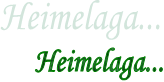 Er det noe dere ønsker i tillegg, eller ønsker å bytte noen retter med andre, er det bare å ta kontakt – vi ordner det meste!